II Concurso de Fotografia Arte em Ágar da UniviçosaConcurso de fotografia amadora combinando Ciência com ArteCoordenadores: Prof. Duilio T. Soares Júnior e Magna Coroa LimaRealização:Univiçosa: Combinando Ciência com Arte. Apoio:  Curso de Farmácia Enfermagem Medicina Veterinária e Nutrição da UniviçosaTema: MicrobiologiaInscrições das fotografias: de 01 de junho até  15 de junho de 2018, às 22 horas.Exposição das Fotografias:As fotografias “Arte em ágar” inscritas serão selecionadas e exibidas em exposição com o mesmo nome do concurso na Univiçosa e divulgadas nas redes sociais da Univiçosa.REGULAMENTO I – DISPOSIÇÕES GERAIS1.1 Poderão   participar   do   concurso   de   fotografia, alunos regularmente matriculados nos cursos oferecidos pela Univiçosa, cursando as disciplinas que 1.2 Somente poderão concorrer fotografias  tomadas  em  2019  sobre  o  objeto  proposto (micro-organismos).  Serão eliminadas  aquelas  não  atinentes  ao  tema,  conforme decisão dos avaliadores.1.3 O preparo dos materiais deve ocorrer no Laboratório de Microscopia da Univiçosa, com auxilio dos monitores e/ou técnicos de laboratório. As fotos devem ser tomadas no mesmo laboratório.1.4 Os alunos deverão criar arte em placas de petri utilizando micro-organismos não patogênicos de culturas existentes no laboratório de Microscopia da Univiçosa, ou utilizando crescimento de micro-organismos previamente existentes em superfícies ou alimentos. 1.5 Os participantes deverão apresentar as fotografias coloridas, com boa resolução e alta qualidade de peças que deverão conter um ou mais micro-organismos crescendo em ágar. Poderá ser utilizado qualquer micro-organismo não patogênico, com qualquer tipo de ágar, em qualquer tamanho ou formato de placa de petri.1.6 As fotografias não podem ser editadas e manipuladas. Não são permitidas melhorias ou manipulações digitais ou artificiais (por exemplo, cores falsas).1.7 As  fotografias  apresentadas  devem  ser  originais  e  inéditas.  Os concorrentes são responsáveis pela originalidade das imagens e assumem toda a responsabilidade decorrente da reclamação de terceiros no que diz respeito a direitos autorais.1.8 A inscrição da fotografia deverá ser acompanhada por uma descrição que capta as principais características da peça em linguagem apropriada para um público geral. Essa descrição estará incluída nos critérios de julgamento (anexo 1). 1.9 Os participantes poderão se inscrever de forma individual ou em duplas. Em caso de duplas deverá ser escolhido um responsável para realizar a inscrição. 2.0 Cada  dupla  poderá  concorrer  com  até  duas  fotografias,  podendo  ser  premiado somente por uma delas.2.1 O Concurso de fotografia “I Concurso de Fotografia Arte em Ágar da Univiçosa” será pontuado em disciplina de acordo com o critério de distribuição de pontos de cada professor. II – INSCRIÇÃO:2.1 As   inscrições   e   a   entrega   das   fotografias   deverão   ser   feitas   até o dia 15 de junho  e 2019, às 22 horas.2.2 No ato de inscrição cada dupla deverá entregar a ficha de inscrição (item VII)  e a fotografia impressa nas dimensões 20 cm x 30 cm até 25 cm x 38 cm, em papel fotográfico fosco ou brilho, para o professor responsável pela disciplina. Deverá ainda enviar a fotografia no formato  JPEG para o email concursofotografico@univicosa.com.br. 2.3 Após a realização da inscrição da fotografia, o concorrente poderá iniciar a divulgação da sua foto na rede social Instagram. 2.2 – O ato da inscrição autoriza, automaticamente, o uso da fotografia para exposição e divulgação, de  caráter  não  comercial,  em  mídia  impressa  e  internet,  pela  Univiçosa , bem como para os apoiadores, sem custos ou ônus para os executores do concurso fotográfico e pela Univiçosa.2.3. A organização do concurso manterá o crédito do autor da fotografia sempre que for utilizada.III – MATERIAL3.1 As fotos inscritas devem ser enviadas no formato JPEG, nas dimensões 20 cm x 30 cm até 25 cm x 38 cm, em papel fotográfico fosco ou brilho,3.2 A inscrição só será concretizada quando entregue as fotografias em meio digital e impressa para o professor da disciplina.  3.3 A(s) fotografia(s) inscrita(s) deverão ser identificadas na mensagem eletrônica no ato da entrega, devendo constar a descrição que capta as principais características da peça em linguagem apropriada para um público geral.3.4 A(s) fotografia(s) inscrita(s) será(ão) baixadas em pasta identificada com nome de um dos autores percetencentes a dupla. IV – JULGAMENTO:4.1 Todas as fotografias participantes serão exibidas como parte da exposição a ser realizada na Univiçosa.4.2 Dentre as cinco fotografias selecionadas, serão eleitas três fotografias para receberem as premiações.4.3 Receberá a premiação referente ao primeiro lugar a fotografia que receber mais curtidas no aplicativo Instagram. Para identificação da fotografia deverá ser utilizada a hastag: #arteemagarunivicosa. 4.4 A seleção do segundo e terceiro lugares, para receberem a premiação, será feita  por  júri  técnico  formado  por  2  docentes, 1 funcionário e 1 convidado externo. 4.4 A seleção das fotografias levará em consideração a qualidade técnica (nitidez, luz, cores,   enquadramento,   foco   e   aspectos   técnicos   de   composição), adequação ao tema (micro-organismos, meios de cultura e tecnicas utilizadas para produzir a arte na placa de petri),   originalidade   e criatividade,  beleza  e  harmonia  segundo  critérios estéticos de imagem e a mensagem transmitida pelo fotógrafo.  4.5 As  fotografias  serão  selecionadas  por  comparação  com  fundamento  nos  critérios definidos no item 4.4.4.6 Os  nomes  dos  autores  das  fotografias  selecionadas  serão  divulgados  no  site  daUniviçosa.V - PREMIAÇÃO:5.1 Os  Autores  das  três  fotografias  eleitas  serão  contemplados  com  as  seguintes premiações: 5.1.1. Premiações1º Lugar – Brinde 12º Lugar – Brinde 23º Lugar – Brinde 3VI - ASPECTOS LEGAIS6.1 A Comissão Julgadora é soberana e a ela compete avaliar e resolver casos omissos neste regulamento. Das decisões não caberá recurso.6.2 Este concurso, visa exclusivamente a aplicação de conhecimentos obtidos ems sala de aula, sem qualquer modalidade de pagamento aos participantes.6.3 Serão  sumariamente  excluídos  os  participantes  que  cometerem  qualquer  tipo  de fraude comprovada.6.4 Os   organizadores   do   concurso   não   se   responsabilizam   por   quaisquer   custos incorridos pelos participantes.6.5 Os  participantes  do  concurso,  incluindo  os  vencedores,  autorizam  a  veiculação  de seus  nomes  e  imagens,  bem  como  permitem  aos  organizadores,  a  critério  próprio,  sem limite de tempo, sem incidência de quaisquer ônus, a utilização ou divulgação das imagens inscritas no concurso em portfólios, em websites ou homepages na internet (inclusive nas aplicações interativas), revistas, jornais, exposições e eventos institucionais, entre outros, desde que esses usos não tenham finalidade comercial e que os autores sejam identificados.6.6 A qualquer tempo poder-se-á anular a inscrição do participante, desde que verificada falsidade nas declarações e/ou irregularidade nos documentos apresentados.6.7 Não   será   expedido   qualquer   documento   comprobatório   da   classificação   do participante, valendo, para esse fim, a publicação da homologação do resultado.6.8 Quaisquer  dúvidas  sobre  o  concurso  ou  sobre  o  presente  regulamento  devem  ser encaminhadas à Organização do Concurso via e-mail (concursofotografico@univicosa.com.br) ou diretamente com o professor da disciplina. 6.9 O  descumprimento  de  quaisquer  das  regras  deste  Regulamento  poderá  acarretar,  à critério    da    Organização,    a    desqualificação     da(s)    fotografia(s)    inscrita(s),    e, consequentemente, do respectivo participante.6.10 A  inscrição  neste  concurso  implica  a  aceitação  e  concordância  com  todas  as cláusulas deste Regulamento.VII - FICHA DE INSCRIÇÃOI CONCURSO DE FOTOGRAFIA ARTE EM ÀGAR DA UNIVIÇOSAPelo presente,  encaminho  inscrição,  acompanhada  de  documento  de  identificação  (número de matrícula), e declaro que as informações aqui contidas são verídicas e de minha inteira responsabilidade.Nome: 	Identidade: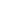 Órgão Emissor:_______________________CPF 	Data  de   Nascimento:            /          /            Telefone  de  Contato__________________E-mail 	 Nome: 	Identidade: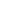 Órgão Emissor:_______________________CPF 	Data  de   Nascimento:            /          /            Telefone  de  Contato__________________Email: 		 TÍTULO DA FOTOGRARFIA: _______________________________________________________DESCRIÇÃO DA FOTOGRAFIA: micro-organismos, meios de cultura e tecnicas utilizadas para produzir a arte na placa de petri)  Neste  ato,  autorizo  a  organização  o  uso  não  comercial  da(s)  imagem(ens)  referentes  às fotografias por mim inscritas.Viçosa, MG,  	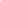 de _                                 de 2019.___________________________________Assinatura dos participantesANEXO 1 E ANEXO 2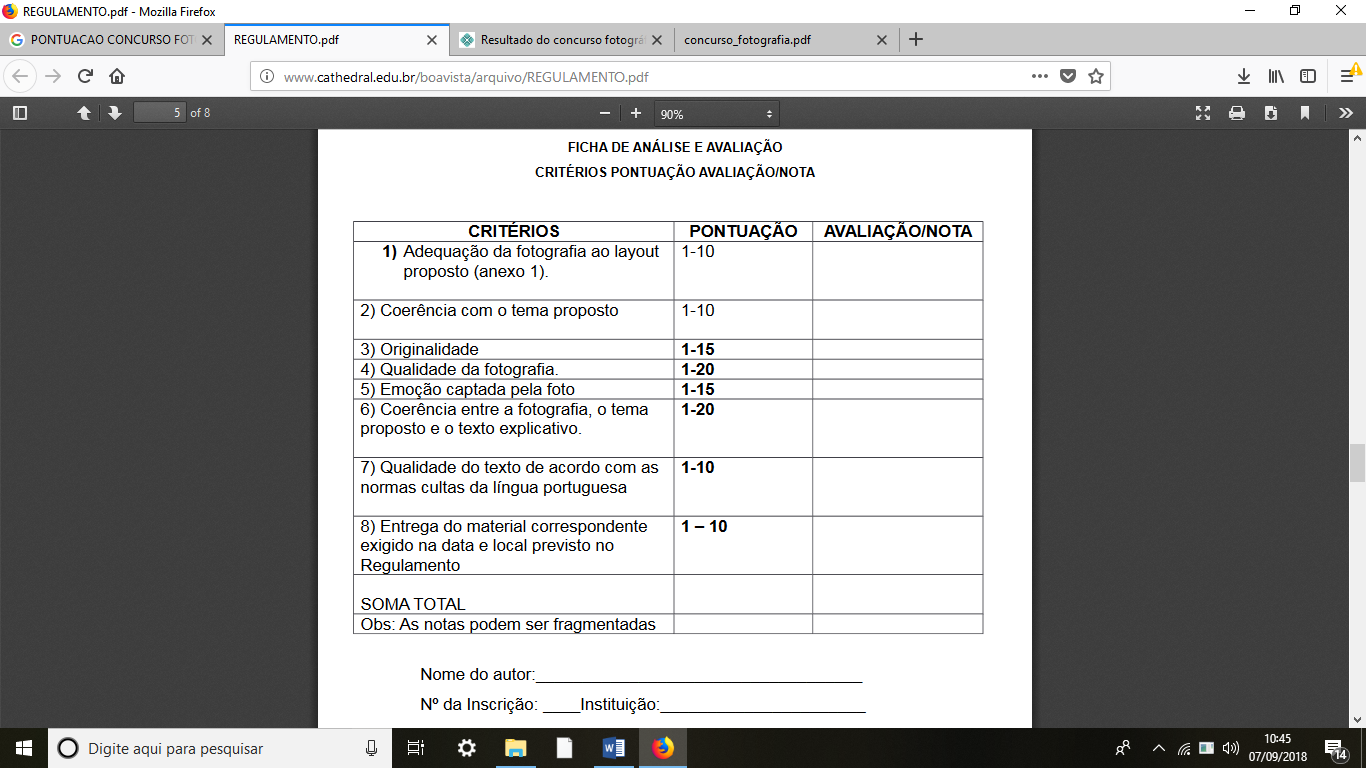 